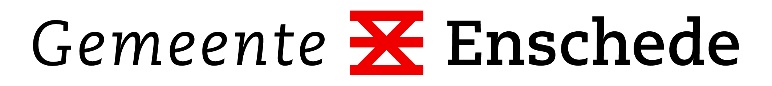                                                                                                       postadres      Economie, Werk & Onderwijs                                                                                                                                                    Afdeling Werk en Inkomen                                                                                                                              Postbus 20                                                                                                                 7500 AA  Enschede                                                                                       Evaluatieformulier jobcoach                                                                                                      postadres      Economie, Werk & Onderwijs                                                                                                                                                    Afdeling Werk en Inkomen                                                                                                                              Postbus 20                                                                                                                 7500 AA  Enschede                                                                                       Evaluatieformulier jobcoach                                                                                                      postadres      Economie, Werk & Onderwijs                                                                                                                                                    Afdeling Werk en Inkomen                                                                                                                              Postbus 20                                                                                                                 7500 AA  Enschede                                                                                       Evaluatieformulier jobcoach                                                                                                      postadres      Economie, Werk & Onderwijs                                                                                                                                                    Afdeling Werk en Inkomen                                                                                                                              Postbus 20                                                                                                                 7500 AA  Enschede                                                                                       Evaluatieformulier jobcoach                                                                                                      postadres      Economie, Werk & Onderwijs                                                                                                                                                    Afdeling Werk en Inkomen                                                                                                                              Postbus 20                                                                                                                 7500 AA  Enschede                                                                                       Evaluatieformulier jobcoach                                                                                                      postadres      Economie, Werk & Onderwijs                                                                                                                                                    Afdeling Werk en Inkomen                                                                                                                              Postbus 20                                                                                                                 7500 AA  Enschede                                                                                       Evaluatieformulier jobcoach                                                                                                      postadres      Economie, Werk & Onderwijs                                                                                                                                                    Afdeling Werk en Inkomen                                                                                                                              Postbus 20                                                                                                                 7500 AA  Enschede                                                                                       Evaluatieformulier jobcoach                                                                                                      postadres      Economie, Werk & Onderwijs                                                                                                                                                    Afdeling Werk en Inkomen                                                                                                                              Postbus 20                                                                                                                 7500 AA  Enschede                                                                                       Evaluatieformulier jobcoach                                                                                                      postadres      Economie, Werk & Onderwijs                                                                                                                                                    Afdeling Werk en Inkomen                                                                                                                              Postbus 20                                                                                                                 7500 AA  Enschede                                                                                       Evaluatieformulier jobcoach                                                                                                      postadres      Economie, Werk & Onderwijs                                                                                                                                                    Afdeling Werk en Inkomen                                                                                                                              Postbus 20                                                                                                                 7500 AA  Enschede                                                                                       Evaluatieformulier jobcoach                                                                                                      postadres      Economie, Werk & Onderwijs                                                                                                                                                    Afdeling Werk en Inkomen                                                                                                                              Postbus 20                                                                                                                 7500 AA  Enschede                                                                                       Evaluatieformulier jobcoach                                                                                                      postadres      Economie, Werk & Onderwijs                                                                                                                                                    Afdeling Werk en Inkomen                                                                                                                              Postbus 20                                                                                                                 7500 AA  Enschede                                                                                       Evaluatieformulier jobcoach                                                                                                      postadres      Economie, Werk & Onderwijs                                                                                                                                                    Afdeling Werk en Inkomen                                                                                                                              Postbus 20                                                                                                                 7500 AA  Enschede                                                                                       Evaluatieformulier jobcoach                                                                                                      postadres      Economie, Werk & Onderwijs                                                                                                                                                    Afdeling Werk en Inkomen                                                                                                                              Postbus 20                                                                                                                 7500 AA  Enschede                                                                                       Evaluatieformulier jobcoach                                                                                                      postadres      Economie, Werk & Onderwijs                                                                                                                                                    Afdeling Werk en Inkomen                                                                                                                              Postbus 20                                                                                                                 7500 AA  Enschede                                                                                       Evaluatieformulier jobcoach                                                                                                      postadres      Economie, Werk & Onderwijs                                                                                                                                                    Afdeling Werk en Inkomen                                                                                                                              Postbus 20                                                                                                                 7500 AA  Enschede                                                                                       Evaluatieformulier jobcoach                                                                                                      postadres      Economie, Werk & Onderwijs                                                                                                                                                    Afdeling Werk en Inkomen                                                                                                                              Postbus 20                                                                                                                 7500 AA  Enschede                                                                                       Evaluatieformulier jobcoach                                                                                                      postadres      Economie, Werk & Onderwijs                                                                                                                                                    Afdeling Werk en Inkomen                                                                                                                              Postbus 20                                                                                                                 7500 AA  Enschede                                                                                       Evaluatieformulier jobcoach111VerslagperiodeVerslagperiodeVerslagperiodeVerslagperiodeVerslagperiodeVerslagperiodeVerslagperiodeVerslagperiodeVerslagperiodeVerslagperiodeVerslagperiodeVerslagperiodeVerslagperiodeVerslagperiodeVerslagperiodeVerslagperiodeVerslagperiodeVerslagperiodeVan Van Van Tot en met  Tot en met  Tot en met  Tot en met  Tot en met  Tot en met  Tot en met  Tot en met  Hoe vaak heeft u al een verantwoordingsrapportage voor deze werknemer ingevuld?Hoe vaak heeft u al een verantwoordingsrapportage voor deze werknemer ingevuld?Hoe vaak heeft u al een verantwoordingsrapportage voor deze werknemer ingevuld?Hoe vaak heeft u al een verantwoordingsrapportage voor deze werknemer ingevuld?Hoe vaak heeft u al een verantwoordingsrapportage voor deze werknemer ingevuld?keerkeerkeerkeerIn te vullen door werkgeverIn te vullen door werkgeverIn te vullen door werkgeverIn te vullen door werkgeverIn te vullen door werkgever222Gegevens werkgeverGegevens werkgeverGegevens werkgeverGegevens werkgeverGegevens werkgeverGegevens werkgeverGegevens werkgeverGegevens werkgeverGegevens werkgeverGegevens werkgeverGegevens werkgeverGegevens werkgeverGegevens werkgeverBedrijfsnaamBedrijfsnaamBedrijfsnaamBedrijfsnaamBedrijfsnaamAdresAdresAdresAdresAdresPostcode en vestigingsplaatsPostcode en vestigingsplaatsPostcode en vestigingsplaatsPostcode en vestigingsplaatsPostcode en vestigingsplaatsContactpersoonContactpersoonContactpersoonContactpersoonContactpersoonTelefoonnummerTelefoonnummerTelefoonnummerTelefoonnummerTelefoonnummerE-mailadresE-mailadresE-mailadresE-mailadresE-mailadres333Gegevens werknemerGegevens werknemerGegevens werknemerGegevens werknemerGegevens werknemerGegevens werknemerGegevens werknemerGegevens werknemerGegevens werknemerGegevens werknemerGegevens werknemerGegevens werknemerGegevens werknemerVoorletter en achternaamVoorletter en achternaamVoorletter en achternaamVoorletter en achternaamVoorletter en achternaamGeboortedatumGeboortedatumGeboortedatumGeboortedatumGeboortedatumBurgerservicenummerBurgerservicenummerBurgerservicenummerBurgerservicenummerBurgerservicenummer444VoortgangsrapportageVoortgangsrapportageVoortgangsrapportageVoortgangsrapportageVoortgangsrapportageVoortgangsrapportageVoortgangsrapportageVoortgangsrapportageVoortgangsrapportageVoortgangsrapportageVoortgangsrapportageVoortgangsrapportageVoortgangsrapportageGeef hieronder aan wat de voortgang is geweest in de afgelopen coachingsperiode. Geef per doel aan of het gehaald is en leg uit waarom. De doelen heeft u aangegeven in de aanvraag vergoeding begeleidingskosten JobcoachGeef hieronder aan wat de voortgang is geweest in de afgelopen coachingsperiode. Geef per doel aan of het gehaald is en leg uit waarom. De doelen heeft u aangegeven in de aanvraag vergoeding begeleidingskosten JobcoachGeef hieronder aan wat de voortgang is geweest in de afgelopen coachingsperiode. Geef per doel aan of het gehaald is en leg uit waarom. De doelen heeft u aangegeven in de aanvraag vergoeding begeleidingskosten JobcoachGeef hieronder aan wat de voortgang is geweest in de afgelopen coachingsperiode. Geef per doel aan of het gehaald is en leg uit waarom. De doelen heeft u aangegeven in de aanvraag vergoeding begeleidingskosten JobcoachGeef hieronder aan wat de voortgang is geweest in de afgelopen coachingsperiode. Geef per doel aan of het gehaald is en leg uit waarom. De doelen heeft u aangegeven in de aanvraag vergoeding begeleidingskosten JobcoachGeef hieronder aan wat de voortgang is geweest in de afgelopen coachingsperiode. Geef per doel aan of het gehaald is en leg uit waarom. De doelen heeft u aangegeven in de aanvraag vergoeding begeleidingskosten JobcoachGeef hieronder aan wat de voortgang is geweest in de afgelopen coachingsperiode. Geef per doel aan of het gehaald is en leg uit waarom. De doelen heeft u aangegeven in de aanvraag vergoeding begeleidingskosten JobcoachGeef hieronder aan wat de voortgang is geweest in de afgelopen coachingsperiode. Geef per doel aan of het gehaald is en leg uit waarom. De doelen heeft u aangegeven in de aanvraag vergoeding begeleidingskosten JobcoachGeef hieronder aan wat de voortgang is geweest in de afgelopen coachingsperiode. Geef per doel aan of het gehaald is en leg uit waarom. De doelen heeft u aangegeven in de aanvraag vergoeding begeleidingskosten JobcoachGeef hieronder aan wat de voortgang is geweest in de afgelopen coachingsperiode. Geef per doel aan of het gehaald is en leg uit waarom. De doelen heeft u aangegeven in de aanvraag vergoeding begeleidingskosten JobcoachGeef hieronder aan wat de voortgang is geweest in de afgelopen coachingsperiode. Geef per doel aan of het gehaald is en leg uit waarom. De doelen heeft u aangegeven in de aanvraag vergoeding begeleidingskosten JobcoachGeef hieronder aan wat de voortgang is geweest in de afgelopen coachingsperiode. Geef per doel aan of het gehaald is en leg uit waarom. De doelen heeft u aangegeven in de aanvraag vergoeding begeleidingskosten JobcoachGeef hieronder aan wat de voortgang is geweest in de afgelopen coachingsperiode. Geef per doel aan of het gehaald is en leg uit waarom. De doelen heeft u aangegeven in de aanvraag vergoeding begeleidingskosten JobcoachGeef hieronder aan wat de voortgang is geweest in de afgelopen coachingsperiode. Geef per doel aan of het gehaald is en leg uit waarom. De doelen heeft u aangegeven in de aanvraag vergoeding begeleidingskosten JobcoachGeef hieronder aan wat de voortgang is geweest in de afgelopen coachingsperiode. Geef per doel aan of het gehaald is en leg uit waarom. De doelen heeft u aangegeven in de aanvraag vergoeding begeleidingskosten JobcoachGeef hieronder aan wat de voortgang is geweest in de afgelopen coachingsperiode. Geef per doel aan of het gehaald is en leg uit waarom. De doelen heeft u aangegeven in de aanvraag vergoeding begeleidingskosten JobcoachDoel 1Doel 1Doel 1Doel 1Doel 1Doelomschrijving:Doelomschrijving:Doelomschrijving:Doelomschrijving:Doelomschrijving:Doelomschrijving:Doelomschrijving:Doelomschrijving:Doelomschrijving:Doelomschrijving:Doelomschrijving:Doelomschrijving:Doelomschrijving:Doelomschrijving:Doelomschrijving:Doelomschrijving:Doel 1Doel 1Doel 1Doel 1Doel 1Doelomschrijving:Doelomschrijving:Doelomschrijving:Doelomschrijving:Doelomschrijving:Doelomschrijving:Doelomschrijving:Doelomschrijving:Doelomschrijving:Doelomschrijving:Doelomschrijving:Doelomschrijving:Doelomschrijving:Doelomschrijving:Doelomschrijving:Doelomschrijving:Is het doel gehaald?Is het doel gehaald?Is het doel gehaald?Is het doel gehaald?Is het doel gehaald?□□□JaJaJaIs het doel gehaald?Is het doel gehaald?Is het doel gehaald?Is het doel gehaald?Is het doel gehaald?□□□NeeNeeNeeLeg uit waarom het doel wel of niet gehaald isLeg uit waarom het doel wel of niet gehaald isLeg uit waarom het doel wel of niet gehaald isLeg uit waarom het doel wel of niet gehaald isLeg uit waarom het doel wel of niet gehaald isLeg uit waarom het doel wel of niet gehaald isLeg uit waarom het doel wel of niet gehaald isLeg uit waarom het doel wel of niet gehaald isLeg uit waarom het doel wel of niet gehaald isLeg uit waarom het doel wel of niet gehaald isLeg uit waarom het doel wel of niet gehaald isLeg uit waarom het doel wel of niet gehaald isLeg uit waarom het doel wel of niet gehaald isLeg uit waarom het doel wel of niet gehaald isLeg uit waarom het doel wel of niet gehaald isDoel 2Doel 2Doel 2Doel 2Doel 2Doelomschrijving:Doelomschrijving:Doelomschrijving:Doelomschrijving:Doelomschrijving:Doelomschrijving:Doelomschrijving:Doelomschrijving:Doelomschrijving:Doelomschrijving:Doelomschrijving:Doelomschrijving:Doelomschrijving:Doelomschrijving:Doelomschrijving:Doelomschrijving:Doel 2Doel 2Doel 2Doel 2Doel 2Doelomschrijving:Doelomschrijving:Doelomschrijving:Doelomschrijving:Doelomschrijving:Doelomschrijving:Doelomschrijving:Doelomschrijving:Doelomschrijving:Doelomschrijving:Doelomschrijving:Doelomschrijving:Doelomschrijving:Doelomschrijving:Doelomschrijving:Doelomschrijving:Is het doel gehaald?Is het doel gehaald?Is het doel gehaald?Is het doel gehaald?Is het doel gehaald?□□□JaJaJaIs het doel gehaald?Is het doel gehaald?Is het doel gehaald?Is het doel gehaald?Is het doel gehaald?□□□NeeNeeNeeLeg uit waarom het doel wel of niet gehaald isLeg uit waarom het doel wel of niet gehaald isLeg uit waarom het doel wel of niet gehaald isLeg uit waarom het doel wel of niet gehaald isLeg uit waarom het doel wel of niet gehaald isLeg uit waarom het doel wel of niet gehaald isLeg uit waarom het doel wel of niet gehaald isLeg uit waarom het doel wel of niet gehaald isLeg uit waarom het doel wel of niet gehaald isLeg uit waarom het doel wel of niet gehaald isLeg uit waarom het doel wel of niet gehaald isLeg uit waarom het doel wel of niet gehaald isLeg uit waarom het doel wel of niet gehaald isLeg uit waarom het doel wel of niet gehaald isLeg uit waarom het doel wel of niet gehaald isDoel 3Doel 3Doel 3Doel 3Doel 3Doelomschrijving:Doelomschrijving:Doelomschrijving:Doelomschrijving:Doelomschrijving:Doelomschrijving:Doelomschrijving:Doelomschrijving:Doelomschrijving:Doelomschrijving:Doelomschrijving:Doelomschrijving:Doelomschrijving:Doelomschrijving:Doelomschrijving:Doelomschrijving:Doel 3Doel 3Doel 3Doel 3Doel 3Doelomschrijving:Doelomschrijving:Doelomschrijving:Doelomschrijving:Doelomschrijving:Doelomschrijving:Doelomschrijving:Doelomschrijving:Doelomschrijving:Doelomschrijving:Doelomschrijving:Doelomschrijving:Doelomschrijving:Doelomschrijving:Doelomschrijving:Doelomschrijving:Is het doel gehaald?Is het doel gehaald?Is het doel gehaald?Is het doel gehaald?Is het doel gehaald?□□□JaJaJaIs het doel gehaald?Is het doel gehaald?Is het doel gehaald?Is het doel gehaald?Is het doel gehaald?□□□NeeNeeNeeLeg uit waarom het doel wel of niet gehaald isLeg uit waarom het doel wel of niet gehaald isLeg uit waarom het doel wel of niet gehaald isLeg uit waarom het doel wel of niet gehaald isLeg uit waarom het doel wel of niet gehaald isLeg uit waarom het doel wel of niet gehaald isLeg uit waarom het doel wel of niet gehaald isLeg uit waarom het doel wel of niet gehaald isLeg uit waarom het doel wel of niet gehaald isLeg uit waarom het doel wel of niet gehaald is555ArbeidscontractArbeidscontractArbeidscontractArbeidscontractArbeidscontractArbeidscontractArbeidscontractArbeidscontractArbeidscontractArbeidscontractArbeidscontractArbeidscontractArbeidscontractIs het arbeidscontract beëindigd?Is het arbeidscontract beëindigd?Is het arbeidscontract beëindigd?Is het arbeidscontract beëindigd?Is het arbeidscontract beëindigd?□□□NeeNeeNee□□□JaJaJaGeef hieronder aan waaromGeef hieronder aan waaromGeef hieronder aan waaromGeef hieronder aan waaromGeef hieronder aan waaromGeef hieronder aan waaromGeef hieronder aan waaromGeef hieronder aan waaromGeef hieronder aan waaromGeef hieronder aan waarom□□□<naam> werkt ergens anders<naam> werkt ergens anders<naam> werkt ergens anders<naam> werkt ergens anders<naam> werkt ergens anders<naam> werkt ergens anders<naam> werkt ergens anders<naam> werkt ergens anders<naam> werkt ergens anders<naam> werkt ergens anders□□□<naam> werkt niet meer omdat het arbeidscontract is beëindigd tijdens de proeftijd, door detentie of door langdurige ziekte<naam> werkt niet meer omdat het arbeidscontract is beëindigd tijdens de proeftijd, door detentie of door langdurige ziekte<naam> werkt niet meer omdat het arbeidscontract is beëindigd tijdens de proeftijd, door detentie of door langdurige ziekte<naam> werkt niet meer omdat het arbeidscontract is beëindigd tijdens de proeftijd, door detentie of door langdurige ziekte<naam> werkt niet meer omdat het arbeidscontract is beëindigd tijdens de proeftijd, door detentie of door langdurige ziekte<naam> werkt niet meer omdat het arbeidscontract is beëindigd tijdens de proeftijd, door detentie of door langdurige ziekte<naam> werkt niet meer omdat het arbeidscontract is beëindigd tijdens de proeftijd, door detentie of door langdurige ziekte<naam> werkt niet meer omdat het arbeidscontract is beëindigd tijdens de proeftijd, door detentie of door langdurige ziekte<naam> werkt niet meer omdat het arbeidscontract is beëindigd tijdens de proeftijd, door detentie of door langdurige ziekte<naam> werkt niet meer omdat het arbeidscontract is beëindigd tijdens de proeftijd, door detentie of door langdurige ziekte□□□<naam> werkt niet meer omdat de werkgever het arbeidscontract heeft beëindigd<naam> werkt niet meer omdat de werkgever het arbeidscontract heeft beëindigd<naam> werkt niet meer omdat de werkgever het arbeidscontract heeft beëindigd<naam> werkt niet meer omdat de werkgever het arbeidscontract heeft beëindigd<naam> werkt niet meer omdat de werkgever het arbeidscontract heeft beëindigd<naam> werkt niet meer omdat de werkgever het arbeidscontract heeft beëindigd<naam> werkt niet meer omdat de werkgever het arbeidscontract heeft beëindigd<naam> werkt niet meer omdat de werkgever het arbeidscontract heeft beëindigd<naam> werkt niet meer omdat de werkgever het arbeidscontract heeft beëindigd<naam> werkt niet meer omdat de werkgever het arbeidscontract heeft beëindigd□□□<naam> werkt niet meer bij de werkgever omdat hijzelf het arbeidscontract heeft opgezegd<naam> werkt niet meer bij de werkgever omdat hijzelf het arbeidscontract heeft opgezegd<naam> werkt niet meer bij de werkgever omdat hijzelf het arbeidscontract heeft opgezegd<naam> werkt niet meer bij de werkgever omdat hijzelf het arbeidscontract heeft opgezegd<naam> werkt niet meer bij de werkgever omdat hijzelf het arbeidscontract heeft opgezegd<naam> werkt niet meer bij de werkgever omdat hijzelf het arbeidscontract heeft opgezegd<naam> werkt niet meer bij de werkgever omdat hijzelf het arbeidscontract heeft opgezegd<naam> werkt niet meer bij de werkgever omdat hijzelf het arbeidscontract heeft opgezegd<naam> werkt niet meer bij de werkgever omdat hijzelf het arbeidscontract heeft opgezegd<naam> werkt niet meer bij de werkgever omdat hijzelf het arbeidscontract heeft opgezegdBegeleidingBegeleidingBegeleidingBegeleidingBegeleidingGeef hieronder aan wat voor <naam> geldtGeef hieronder aan wat voor <naam> geldtGeef hieronder aan wat voor <naam> geldtGeef hieronder aan wat voor <naam> geldtGeef hieronder aan wat voor <naam> geldtGeef hieronder aan wat voor <naam> geldtGeef hieronder aan wat voor <naam> geldtGeef hieronder aan wat voor <naam> geldtGeef hieronder aan wat voor <naam> geldtGeef hieronder aan wat voor <naam> geldtGeef hieronder aan wat voor <naam> geldtGeef hieronder aan wat voor <naam> geldtGeef hieronder aan wat voor <naam> geldtGeef hieronder aan wat voor <naam> geldtGeef hieronder aan wat voor <naam> geldtGeef hieronder aan wat voor <naam> geldt□□□<naam> werkt zonder begeleiding <naam> werkt zonder begeleiding <naam> werkt zonder begeleiding <naam> werkt zonder begeleiding <naam> werkt zonder begeleiding <naam> werkt zonder begeleiding <naam> werkt zonder begeleiding <naam> werkt zonder begeleiding <naam> werkt zonder begeleiding <naam> werkt zonder begeleiding <naam> werkt zonder begeleiding <naam> werkt zonder begeleiding <naam> werkt zonder begeleiding □□□<naam> werkt met  begeleiding <naam> werkt met  begeleiding <naam> werkt met  begeleiding <naam> werkt met  begeleiding <naam> werkt met  begeleiding <naam> werkt met  begeleiding <naam> werkt met  begeleiding <naam> werkt met  begeleiding <naam> werkt met  begeleiding <naam> werkt met  begeleiding <naam> werkt met  begeleiding <naam> werkt met  begeleiding <naam> werkt met  begeleiding 66OndertekeningOndertekeningOndertekeningOndertekeningOndertekeningOndertekeningOndertekeningOndertekeningOndertekeningOndertekeningOndertekeningOndertekeningOndertekeningOndertekeningOndertekeningOndertekeningOndertekeningDatum  Datum  Datum  Datum  Datum  Datum  HandtekeningHandtekeningHandtekeningHandtekeningHandtekeningHandtekening